Алгоритм работы с текстовой задачей.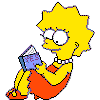 Чтение математического текста. 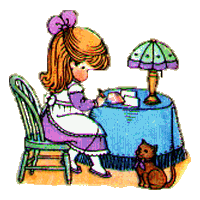  Выделение условия                   и требования (краткая запись) Установление зависимостей между известными и неизвестными величинами в условии и между условием и требованием (схема, таблица, краткая запись, анализ и синтез, диаграмма и другие модели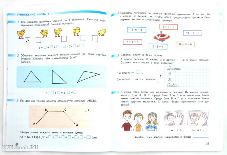 Составление плана решения и запись решения (арифметический способ)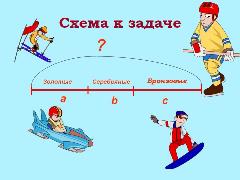 Проверка решения (прикидка)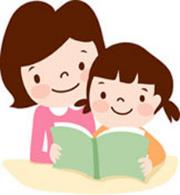 